О признании утратившим силу постановления Администрации Слободо-Туринского муниципального района от 03.04.2020 № 150-НПАВ соответствии с Федеральным законом от 06 октября 2003 года № 131-ФЗ  «Об общих принципах организации местного самоуправления в Российской Федерации», руководствуясь Уставом Слободо-Туринского муниципального района, Администрация Слободо-Туринского муниципального района ПОСТАНОВЛЯЕТ:1. Признать утратившим силу постановление Администрации Слободо-Туринского муниципального района от 03.04.2020 № 150-НПА «Об утверждении Административного регламента исполнения муниципальной функции по осуществлению муниципального контроля за соблюдением законодательства в области розничной продажи алкогольной продукции на территории Слободо-Туринского муниципального района».2. Опубликовать настоящее постановление в общественно-политической газете Слободо-Туринского муниципального района «Коммунар» и разместить на официальном сайте Администрации Слободо-Туринского муниципального района в информационно-телекоммуникационной сети «Интернет» http://slturmr.ru/.3. Контроль над исполнением настоящего постановления оставляю за собой.Глава Слободо-Туринского муниципального района                                        В.А. Бедулев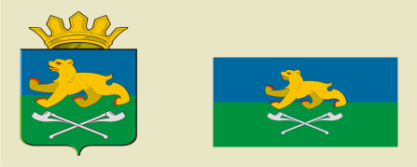 АДМИНИСТРАЦИЯ СЛОБОДО-ТУРИНСКОГОМУНИЦИПАЛЬНОГО РАЙОНАПОСТАНОВЛЕНИЕ АДМИНИСТРАЦИЯ СЛОБОДО-ТУРИНСКОГОМУНИЦИПАЛЬНОГО РАЙОНАПОСТАНОВЛЕНИЕ от 00.00.0000№ 000-НПА    с. Туринская Слободас. Туринская Слобода